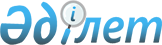 О внесении изменения в постановление Правительства Республики Казахстан от 30 мая 2002 года N 600
					
			Утративший силу
			
			
		
					Постановление Правительства Республики Казахстан от 28 октября 2002 года N 1147. Утратило силу постановлением Правительства РК от 7 июля 2006 года N 646

      Постановление Правительства Республики Казахстан от 28 октября 2002 года N 1147 утратило силу постановлением Правительства РК от 7 июля 2006 года N  646 .         Правительство Республики Казахстан постановляет: 

      1. Внести в  постановление Правительства Республики Казахстан от 30 мая 2002 года N 600 "О Плане мероприятий по реализации Концепции борьбы с правонарушениями в сфере экономики на 2001-2003 годы" следующее изменение: 

      План мероприятий по реализации Концепции борьбы с правонарушениями в сфере экономики на 2001-2003 годы, утвержденный указанным постановлением, изложить в новой редакции согласно приложению к настоящему постановлению. 

      2. Настоящее постановление вступает в силу со дня подписания.       Премьер-Министр 

      Республики Казахстан Приложение                  

к постановлению Правительства       

Республики Казахстан             

от 28 октября 2002 года N 1147       "Утвержден                  

постановлением Правительства       

Республики Казахстан            

от 30 мая 2002 года N 600          

  План 

мероприятий по реализации Концепции 

борьбы с правонарушениями в сфере экономики 

на 2001-2003 годы       Примечание. 

      Расшифровка буквенных аббревиатур: 

      ГП    - Генеральная прокуратура 

      НБ    - Национальный банк 

      КНБ   - Комитет национальной безопасности 

      СК    - Счетный комитет по контролю за исполнением 

              республиканского бюджета 

      МИД   - Министерство иностранных дел 

      МЮ    - Министерство юстиции 

      МВД   - Министерство внутренних дел 

      МФ    - Министерство финансов 

      МКИОС - Министерство культуры, информации и общественного 

              согласия 

      МИТ   - Министерство индустрии и торговли 

      МЭМР  - Министерство энергетики и минеральных ресурсов 

      МТК   - Министерство транспорта и коммуникаций 

      МСХ   - Министерство сельского хозяйства 

      АФП   - Агентство финансовой полиции 

      АГМР  - Агентство по государственным материальным резервам 

      АГЗ   - Агентство по государственным закупкам 

      АС    - Агентство по статистике 

      АТК   - Агентство таможенного контроля 

      КИСИ  - Казахстанский институт стратегических исследований" 
					© 2012. РГП на ПХВ «Институт законодательства и правовой информации Республики Казахстан» Министерства юстиции Республики Казахстан
				N  |       Мероприятие     |    Форма     |Ответственные|  Срок 

п/п|                       |  завершения  |за исполнение|исполнения 

___|_______________________|______________|_____________|__________ 

        1. Совершенствование нормативной правовой базы 

___________________________________________________________________ 

1   Внести изменения и       Совместный     МФ, МЮ, АФП,  1   

    дополнения в             приказ         АГМР          квартал 

    нормативные правовые                                  2003 

    акты, регулирующие                                    года 

    вопросы государственной 

    регистрации юридических 

    лиц, в целях ликвидации 

    бездействующих и 

    предупреждения 

    регистрации 

    лжепредприятий 2   В целях внесения         Информация в   МФ, АТК,      1 

    изменений (дополнений)   Правительство  иные          квартал 

    в законодательство                      заинтересо-   2003 

    изучить и обобщить                      ванные        года 

    практику контроля за                    государст- 

    трансфертными ценами                    венные 

                                            органы 3   Систематизировать        Информация в   НБ (по сог-   2 

    валютное                 Правительство  ласованию)    квартал 

    законодательство                                      2003 

                                                          года                  2. Практическая деятельность 

___________________________________________________________________ 

4   Создать экспертно-       Информация в   АФП, МВД,     4 

    аналитические группы     Правительство  МФ, АТК, ГП   квартал 

    для мониторинга                         (по согласо-  2002 

    развития направлений                    ванию), КНБ   года 

    экономической                           (по согласо- 

    преступности                            ванию) 5   С применением            Информация в   АС, КИСИ      1 

    современных учетно-      Правительство                квартал 

    статистических                                        2003 

    методов провести                                      года 

    совместно со 

    специализированными 

    исследовательскими 

    институтами 

    исследования по 

    определению 

    параметров теневой 

    и неофициальной 

    экономики 6   Разработать              Совместный     МФ, АФП,      4 

    механизм проведения      приказ         МСХ, МЭМР,    квартал 

    проверок деловой                        КНБ (по сог-  2003 

    репутации и                             ласованию)    года 

    финансового 

    состояния 

    участников: 

    тендеров по 

    разработке и 

    использованию 

    природного сырья; 

    проектов 

    недропользования; 

    крупных 

    инвестиционных 

    проектов 7   Внести предложения       Информация в   АФП, МВД,     4 

    по улучшению             Правительство  КНБ (по сог-  квартал 

    финансирования                          ласованию)    2002 

    оперативно-                                           года 

    розыскной 

    деятельности по 

    приоритетным 

    направлениям, 

    определенных 

    Концепцией борьбы 

    с правонарушениями 

    в сфере экономики 

    на 2001-2003 гг. 8   Систематизировать        Информация в   АФП, МВД,     1 

    основные способы         Правительство  МФ, АТК,      квартал 

    совершения                              КНБ (по сог-  2003 

    экономических                           ласованию)    года 

    преступлений, в том 

    числе уклонение от 

    уплаты налогов, на 

    их основе 

    разработать методики 

    (алгоритмы) их 

    выявления и раскрытия 9   Осуществить              Информация в   ГП (по сог-   1 раз в 

    совместные               Правительство  ласованию),   полугодие 

    практические                            АФП, МФ 

    мероприятия по 

    пресечению нарушений 

    законодательства в 

    сфере приватизации 10  Обеспечить               Информация в   КНБ (по сог-  1 раз в 

    эффективность            Правительство  ласованию),   полугодие 

    принимаемых                             АФП, МВД, 

    государственными                        АГМР, НБ (по 

    органами мер по                         согласова- 

    выявлению и                             нию) 

    пресечению 

    незаконного вывоза 

    капитала, 

    электронной 

    преступности, 

    легализации денег, 

    добытых преступным 

    путем              3. Борьба с правонарушениями в сфере налогообложения 

__________________________________________________________________ 

11  Проводить                Информация в   МФ            1 раз в  

    систематический          Правительство                полугодие 

    анализ деятельности 

    и поступлений 

    налогов крупных 

    предприятий 

    республики, 

    находящихся в режиме 

    специального 

    мониторинга 12  Внести предложения       Совместный     АФП, МФ,      1 

    об изменении и           приказ         АТК, СК (по   квартал 

    дополнении                              согласова-    2003 

    законодательства в                      нию)          года 

    части определения 

    механизма передачи 

    материалов о 

    правонарушениях, 

    выявленных Счетным 

    комитетом, Комитетом 

    финансового контроля 

    Министерства 

    финансов, налоговыми 

    и таможенными 

    органами в органы 

    финансовой полиции 

    для принятия 

    процессуального 

    решения 13  Изучить практику         Информация в   МФ, АФП       2 

    деятельности             Правительство                квартал 

    хозяйствующих                                         2003 

    субъектов по                                          года 

    оптимизации 

    налоговых платежей, 

    по результатам 

    внести предложения 

    по совершенствованию 

    законодательства 14  Осуществить              Информация в   АФП, МФ,      1 раз в 

    комплекс мер по          Правительство  МВД, НБ (по   полугодие 

    противодействию                         согласова- 

    легализации доходов,                    нию) 

    полученных 

    посредством 

    противоправной 

    деятельности, по 

    пресечению вывода 

    денег в теневой 

    оборот     4. Борьба с правонарушениями в сфере внешнеэкономической 

            деятельности и трансфертного ценообразования 

___________________________________________________________________ 

15  Осуществить              Информация в   МФ, АТК       ежеквар- 

    мониторинг сделок        Правительство                тально 

    основных экспортеров 

    и контроль за 

    применением 

    трансфертных цен при 

    осуществлении 

    экспорта 16  Провести совместные      Информация в   АФП, МВД,     1 раз в 

    практические             Правительство  МФ, АТК,      полугодие 

    мероприятия по                          МИиТ, МСХ, 

    выявлению нарушений                     КНБ (по сог- 

    при осуществлении                       ласованию) 

    экспорта нефти, зерна, 

    редкоземельных 

    металлов, 

    стратегически важного 

    сырья, объектов 

    животного мира, 

    находящихся под 

    угрозой исчезновения, 

    и древесины 17  Провести мероприятия,    Информация в   АФП, МВД,     1 раз в  

    направленные на          Правительство  АТК, ГП (по   полугодие 

    предупреждение,                         согласова- 

    выявление и                             нию), КНБ 

    пресечение                              (по согла- 

    контрабандного ввоза                    сованию) 

    (вывоза) товаров, 

    нарушений таможенного 

    законодательства, 

    фактов коррупции в 

    таможенных органах, 

    в том числе на 

    приграничных таможнях 

    "Бахты", "Достык", 

    "Хоргос", 

    "Майкапчагай" 18  Организовать             Информация в   АФП, МВД,     1 раз в 

    совместные               Правительство  МТК, АТК,     полугодие 

    мероприятия по                          МИиТ 

    пресечению 

    незаконного оборота 

    лома черных и цветных 

    металлов       5. Борьба с правонарушениями, связанными с ложным 

                и преднамеренным банкротством 

___________________________________________________________________ 

19  Разработать              Совместный     МФ, АФП,      4 

    совместный приказ по     приказ         АГМР          квартал 

    взаимодействию                                        2002 

    государственных                                       года 

    органов по 

    предупреждению, 

    выявлению и 

    пресечению фактов 

    преднамеренного и 

    ложного банкротства 20  Провести совместные      Информация в   МФ, АФП,      1 раз в 

    мероприятия,             Правительство  АГМР          полугодие 

    направленные на 

    выявление фактов 

    ложного и 

    преднамеренного 

    банкротства         6. Борьба с правонарушениями, связанными с незаконным 

            производством и реализацией подакцизных товаров       

21  Провести мероприятия     Информация в   АФП, МФ,      2 

    по упорядочению          Правительство  акимы         полугодие 

    оптово-розничной                        областей,     2002 

    реализации                              гг. Астаны    года 

    алкогольной                             и Алматы 

    продукции и этилового 

    спирта в соответствии 

    с Законом Республики 

    Казахстан от 16 июля 

    1999 года 

    "О государственном 

    регулировании 

    производства и оборота 

    этилового спирта и 

    алкогольной продукции" 

    и постановлением 

    Правительства 

    Республики Казахстан 

    от 21 июня 2001 года 

    N 846 "О маркировке 

    отдельных видов 

    подакцизных товаров" 22    Организовать             Информация в   МВД, АФП,     ежегодно 

    мероприятия в            Правительство  МФ, МСХ       во 2 и 4 

    весенний и осенний                                    кварталах 

    периоды с целью 

    предупреждения, 

    выявления и 

    пресечения фактов 

    незаконного оборота 

    икры осетровых пород 23  В целях предотвращения   Информация в   МФ            2003 год 

    нелегального оборота     Правительство 

    отдельных видов 

    подакцизных товаров 

    внедрить в практику 

    их обязательную 

    маркировку учетно- 

    контрольными марками 24  Активизировать           Информация в   АФП, МФ,      1 раз в 

    совместную работу по     Правительство  МВД           полугодие 

    выявлению и 

    пресечению незаконного 

    оборота подакцизной 

    продукции, фактов 

    подделки и сбыта 

    акцизных марок, 

    учетно-контрольных 

    марок, выявлению 

    подпольных цехов по 

    производству 

    подакцизной продукции              7. Борьба с правонарушениями в бюджетной сфере 

___________________________________________________________________ 

25  Разработать и            Отчет          МФ, АФП, СК   4 

    реализовать комплекс     Правительству  (по согласо-  квартал 

    мер по предотвращению,                  ванию)        2002- 

    выявлению и                                           2003 гг. 

    пресечению нецелевого 

    использования 

    бюджетных средств, в 

    том числе кредитов, 

    выданных из 

    республиканского и 

    местных бюджетов, 

    негосударственных 

    внешних займов, 

    имеющих 

    государственные 

    гарантии 26  Провести мероприятия     Информация в   АФП, АГМР,    ежегодно 

    по предотвращению        Правительство  МВД, ГП (по   в 3 

    хищений и иных                          согласова-    квартале 

    правонарушений,                         нию), КНБ 

    связанных с зерном,                     (по согла- 

    горюче-смазочными                       сованию) 

    материалами и другими 

    стратегически важными 

    видами сырья, 

    выделяемыми из 

    государственного 

    резерва 27  Представить в            Информация в   СК (по сог-   1 

    Правительство            Правительство  сованию),     квартал 

    информацию о                            МФ, акимы     2003 

    разработке                              областей,     года  

    нормативных правовых                    гг. Астаны  

    актов по                                и Алматы 

    совершенствованию 

    системы внешнего и 

    внутреннего контроля 

    за исполнением 

    республиканского и 

    местных бюджетов, по 

    повышению роли 

    Счетного комитета и 

    ревизионных комиссий 

    маслихатов 28  Представить в            Информация в   СК (по сог-   4 

    Правительство            Правительство  ласованию),   квартал 

    информацию о                            МФ, акимы     2003 

    разработке                              областей,     года 

    методических                            гг. Астаны  

    рекомендаций к                          и Алматы 

    стандартам внешнего 

    и внутреннего 

    контроля за 

    исполнением 

    республиканского и 

    местных бюджетов 29  Принимать меры по        Информация в   АГЗ, АФП,     4 

    обеспечению              Правительство  МВД, ГП (по   квартал 

    исполнения                              согласова-    2002 

    требований                              нию)          года 

    законодательства в 

    сфере государственных 

    закупок 30  Конкретизировать и       Информация в   МФ, СК (по    2 

    усилить                  Правительство  согласова-    квартал 

    ответственность                         нию), цент-   2003 

    первых руководителей                    ральные и     года 

    государственных                         местные 

    органов за нецелевое,                   исполни- 

    неэффективное и                         тельные 

    незаконное                              органы 

    использование 

    бюджетных средств, 

    в том числе при 

    размещении 

    государственного 

    заказа, 

    осуществлении 

    государственных 

    закупок и 

    заимствований          8. Борьба с правонарушениями на рынке финансовых 

            инструментов и в сфере электронных операций 

___________________________________________________________________ 

31  Осуществить              Информация в   МВД, АФП      1 раз в 

    согласованные меры       Правительство                полугодие 

    по пресечению 

    фактов фальшиво- 

    монетничества 32  Обобщить практику        Информация в   АФП, МВД,     2 

    по пресечению            Правительство  НБ (по сог-   квартал 

    правонарушений при                      ласованию) и  2003 

    осуществлении                           другие        года 

    операций с ценными                      заитересо- 

    бумагами, кредитными                    ванные госу- 

    карточками, чеками,                     дарственные 

    в том числе                             органы 

    международных 

    платежных систем, 

    торговых сделок по 

    INTERNET-сети и 

    т.д.                   9. Профилактическая, деятельность 

___________________________________________________________________ 

33  Регулярно передавать     Информация в   АФП, МВД,     1 раз в 

    в средства массовой      Правительство  МФ, АТК,      полугодие 

    информации материалы,                   акимы 

    направленные на                         областей, 

    разъяснение правовых                    гг. Астаны  

    норм в сфере                            и Алматы  

    экономики, поднятие 

    престижа 

    законопослушного 

    налогоплательщика, 

    формирование 

    положительного имиджа 

    работников 

    правоохранительных 

    органов 34  Обеспечить               Отчет          МКИОС, АФП,   1 раз в 

    информационно-           Правительству  МВД, МФ,      полугодие 

    пропагандистскую                        АТК, КНБ (по 

    поддержку борьбы с                      согласова- 

    правонарушениями                        нию), ГП (по 

    в сфере экономики                       согласова- 

                                            нию) 35  Создать                  Информация в   АФП, МВД,     1 раз в 

    правоохранительными      Администрацию  АТК, ГП (по   полугодие 

    органами "горячие"       Президента     согласова- 

    линии и телефоны                        нию), КНБ 

    доверия в целях                         (по согласо- 

    эффективного                            ванию) 

    предупреждения и 

    пресечения 

    правонарушений 

    в сфере экономики 

    и провести их 

    пропаганду              10. Совершенствование кадровой политики 

                   правоохранительных органов 

___________________________________________________________________ 

36  Внести предложения       Информация в   АФП           4     

    по организации на        Правительство                квартал 

    базе Академии                                         2002  

    финансовой полиции                                    года 

    подготовки кадров 

    для государственных 

    органов, 

    осуществляющих 

    выявление и 

    пресечение 

    правонарушений 

    в сфере экономики 37  Продолжить работу        Информация в   АФП, МВД,     1 раз в 

    по переподготовке и      Правительство  КНБ (по сог-  год 

    повышению                               сованию) 

    квалификации 

    сотрудников 

    следственно- 

    оперативного корпуса 

    правоохранительных 

    органов в сфере 

    борьбы с 

    экономическими 

    правонарушениями            11. Международное сотрудничество в борьбе 

              с правонарушениями в сфере экономики 

___________________________________________________________________ 

38  Рассмотреть              Информация в   МИД, ГП (по   1 

    целесообразность         Правительство  согласова-    квартал  

    присоединения                           нию), МВД,    2003  

    Республики Казахстан                    АФП, КНБ      года 

    к международным                         (по согласо- 

    соглашениям:                            ванию), НБ 

    Конвенции об                            (по согласо- 

    уголовной                               ванию), иные 

    ответственности за                      заинтересо- 

    коррупцию (Страсбург,                   ванные госу- 

    27 января 1999 г.);                     дарственные 

    Конвенции об                            органы  

    отмывании, выявлении, 

    изъятии и конфискации 

    доходов от преступной 

    деятельности 

    (Страсбург, 

    8 ноября 1990 г.); 

    Международной 

    конвенции по борьбе 

    с подделкой денежных 

    знаков (Женева, 

    20 апреля 1929 год) 